Instructions for LED lightingGraphic section:A. function key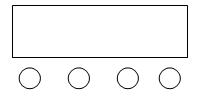 B. additional keyC. KeylessD. Confirmation keyE.LED display windowA    B    C   D
Operation description: Press function key A will cycle twelve different functions, the first two digits of the digital pipe represent the current function (refer to the function table).The latter two numbers represent where the function is in.address code.Or the parameters of the speed, of.Press the key B or C to modify its parameter values.Press the key D to confirm.Background display window function control table, (often press A key in d001 mode to enter the background setting, save the exit and press D key)LED display window function control table,3.DMX512 8 channel description	3.DMX512 12 channel description3.DMX512 4 channel description4. functional characteristics:The operation is very simple, humanized design, dimming without flicker, jitter phenomenon and so on.Can adapt to photography, photography, TV stations and other strict requirements on the lighting of the occasions.order numbershowfunction declaration1R235Red current, (020-255) Default 235B, C modify current2G235Green current, (020-255) default 235B, C modify current3B235Blue color current, (020-255) default 235B, C modify current4o235White current, (020-255) default 235B, C modify currentorder numbershowfunction declaration1A001Address code, (001- -512)B, C key to add and subtract the address code value212ch/-8ch-4chChannel Selection (12,8,4)B and C keys are added and reduced3CC 99Colorful jump change, (01-99)B, C keys modify the jump speed4CP  99Colorful Gradient Change, (01-99)The B and C keys modify the pulse and gradient speed5DE  99Colorful pulse change, (01-99)B, C keys modify the combination speed of change6BEB1Colorful sound control changes7R255Red Color Selection, (000- -255)B, C keys to modify the color selection8G255Green selection, (000-255)B, C keys to modify the color selection9B255Blue color selection, (000- -255)B, C keys to modify the color selection10o255White Color, (000-255)B, C keys to modify the color selection11-ON-   /   -OFFTurn the display on / offorder numberfunctionexplainChannel 1Total dimmingR, G, B, W total dimming, linear dimming, from dark to lightChannel 2Total frequency flashR, G, B, and W in total strobe, from slow to fastChannel 3FS0--15:  not have;16--55:  shade selection;56--95:  saltus step;96--135:  gradual change;136- -175: Pulse change;176- -215: Sound control 1;216- -255: Sound control 2;Channel 4Functional speedFunctional speed, from slow to fastChannel 5R aimingR dimming, linear dimming, from dark to brightChannel 6G aimingG dimming, linear dimming, from dark to brightChannel 7B aimingB dimming, linear dimming, from dark to brightChannel 8W aimingW dimming, linear dimming, from dark to brightorder numberfunctionexplainChannel 1Total dimmingR, G, B, W, Y total dimming, linear dimming, from dark to lightChannel 2Total frequency flashR, G, B, W, and Y in total strobe, from slow to fastChannel 3FS0--15:  not have;16--55:  shade selection;56--95:  saltus step;96--135:  gradual change;136- -175: Pulse change;176- -215: Sound control 1;216- -255: Sound control 2;Channel 4Functional speedFunctional speed, from slow to fastChannel 5R1 aimingR1 dimming, linear dimming, from dark to brightChannel 6G1 aimingG1 dimming, linear dimming, from dark to brightChannel 7B1 aimingB1 dimming, linear dimming, from dark to brightChannel 8W1 aimingW1 dimming, linear dimming, from dark to brightChannel 9R2 aimingR 2 dimming, linear dimming, from dark to brightChannel 10G2 aimingG 2 dimming, linear dimming, from dark to brightChannel 11B2 aimingB2 dimming, linear dimming, from dark to brightChannel 12W2 aimingW2 dimming, linear dimming, from dark to brightorder numberfunctionexplainChannel 1R aimingR dimming, linear dimming, from dark to brightChannel 2G aimingG dimming, linear dimming, from dark to brightChannel 3B aimingB dimming, linear dimming, from dark to brightChannel 4W aimingW dimming, linear dimming, from dark to bright